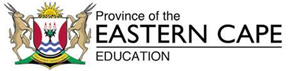 GRADE 10 WORKSHEETS01 APRIL 202036 MARKSNOTE: This worksheet is to be completed in your NS exercise/activity book.Question 1Define navigation.			(3)List three (3) duties of a Navigator onboard ship.			(3)Unpack the acronym/abbreviation ‘GPS’			(3)Name the primary pieces of information provide by a GPS set.			(3)Explain the basic principle of operation of an echo sounder.			(3)	The speed of sound in water is 1500m/s.  Time between transmission and reception of signal is 5 seconds.Calculate the depth of water.			(3)Determining location of areas of dramatic temperature change is one of the functions of an echo sounder.  List three (3) more functions/uses of an echo sounder.			(3)Unpack the acronym/abbreviation ‘RADAR’			(3)Explain the basic principle of operation of radar.			(3)Name two (2) primary functions of a radar system.			(2)What typical information can one expect to see displayed on a ship’s log display screen			(2)Name two (2) types of ship-borne compasses.			(2)Identify the compass used to take the following bearing:322 (T)			(1)270 (M)			(1)045 (C)			(1)